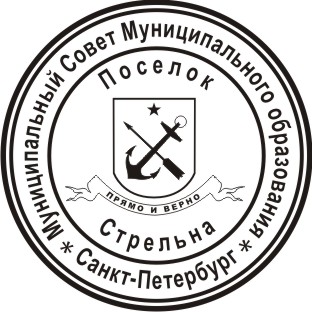 МУНИЦИПАЛЬНЫЙ СОВЕТ ВНУТРИГОРОДСКОГО МУНИЦИПАЛЬНОГО ОБРАЗОВАНИЯ ГОРОДА ФЕДЕРАЛЬНОГО ЗНАЧЕНИЯ САНКТ-ПЕТЕРБУРГА ПОСЕЛОК СТРЕЛЬНА VI СОЗЫВАРЕШЕНИЕ  от  01 ноября  2022 года                                                                                                           № 39Об утверждении  промежуточного ликвидационного баланса Избирательной комиссии  Муниципального образования поселок Стрельна.	В соответствии с частью 2 статьи 63 ГК РФ. Муниципальный Совет  внутригородского муниципального образования города федерального значения Санкт-Петербурга поселок Стрельна МУНИЦИПАЛЬНЫЙ СОВЕТРЕШИЛ:Утвердить промежуточный ликвидационный баланс  Избирательной комиссии  Муниципального образования поселок Стрельна.Контроль за исполнением настоящего решения возложить на Главу Муниципального образования, исполняющего полномочия председателя Муниципального Совета Беленкова Валерия Николаевича.Настоящее решение вступает в силу со дня его принятия.Глава Муниципального образования, исполняющий полномочияпредседателя Муниципального Совета			                                         В.Н. Беленков